Физкультурный праздник «Я и моя  семья - спорту  мы  друзья»в средней группе с родителями.Составила воспитатель  детского  сада  Фарзиева Н.Н.Цель: Способствовать приобщению детей и родителей к здоровому образу жизни. Совершенствовать двигательные навыки детей. Осуществлять преемственность в физическом воспитании детей между дошкольным учреждением и семьей.Задачи: 1.Создать у детей и взрослых радостное, бодрое настроение.2.Вызвать положительные эмоции к занятиям физкультурой.3.Развивать умение помогать друг другу.4.Развивать координацию и ловкость движений, мышечную силу, выносливость, волевые качества в достижении цели, умение ориентироваться пространстве, внимание.5.Гармонизировать детско-родительские отношения с помощью проведения совместных мероприятий.Предварительная работа: разучивание подвижной игры «Автомобили», игры-эстафеты, игры с мячом, подготовить эмблемы с изображением Карлсона и Буратино,  медали  победителям  и  игрокам.Оборудование: воздушные шарики 2 шт., гимнастические палки 2 шт., шишки, корзины 2 шт., конусы-ориентиры, скакалки по количеству участвующих родителей, мячи по количеству детей, флажки красного, желтого и зеленого цвета, канат, медальоны-эмблемы по количеству детей, платки и кепки по количеству родителей, призы, дипломы, диск mp3. Действующие лица: Карлсон, Буратино, ведущий.                                      Ход развлеченияВедущий: Дорогие, ребята, уважаемые родители! Сегодня мы собрались в этом зале, чтобы ещё раз убедиться в том, какие наши дети крепкие, быстрые, ловкие.(вбегают Буратино и Карлсон.Здороваются.)Ведущий: ребята кто это к нам пришел в гости.Буратино. Родители — такой народ, На занятость спешат сослаться.Всем надо спортом заниматься!Карлсон. А вот чтоб ставить всем рекордыИ о болезнях забывать — Над взрослыми в вопросах спортаРешили дети шефство взять.Карлсон. Здравствуйте, дети, здравствуйте взрослые! Я прилетел к вам в гости. Чтобы вместе с вами побездельничать, поиграть, пошалить. С крыши специально спустился.Буратино . Что ты, Карлсон! Наши ребята никогда не бездельничают! Они всегда заняты. Вот сегодня у них спортивный праздник. Они будем соревноваться, состязаться в силе, ловкости. Карлсон. А вы знаете, кто самый лучший в мире спортсмен? Конечно, я! Можно я останусь и буду вместе с  вами соревноваться.Ведущий. Конечно, оставайся. Сейчас наши ребята будут делать разминку, а вы Буратино и Карлсон будете сегодня учувствовать в наших спортивных соревнованиях. Буратино. Ну, как ребята, вы готовы к разминке? Тогда начали!Разминка:1. И.п.: о.с., руки к плечам; поднять вверх, к плечам.2. И.п.: о.с., руки на поясе; повороты вправо, влево3. И.п.: о.с., руки на поясе; наклоны вправо, влево с хлопками за ногой.4. И.п.: о.с., руки на поясе; приседания.5. ПрыжкиВедущий. Молодцы! Спасибо тебе, Буратино! Теперь наши ребята готовы к соревнованиям. Я предлагаю разделиться на две команды. Первая команда «Карлсон», вторая команда «Буратино». А вы, уважаемые  взрослые, присоединяйтесь к вашим детям. 1 эстафета «Готовность команд»Дети и родители бегут к Карлсону и Буратино, которые надевают детям медальоны с изображением названия команд, а мамам и папам вручаются платочки и кепки. Ведущий Молодцы и детки, и родители! Все принарядились и готовы к дальнейшим соревнованиям. 2 эстафета «Воздушные шары»Дети бегут до конусов и обратно с шариками в руках, мамы бегут, подкидывая шарик гимнастической палкой, папы ведут мяч головой. Ведущий. Закончилась эстафета, все молодцы! Играете вы все замечательно! Переходим к следующей эстафете для мам и пап, а вы ребятки немного отдохните.3 эстафета «Донеси шарик»Родители бегут до конуса и обратно, держа шарик спиной, дети болеют за своих родителей.Ведущий. Ребятки, похлопайте своим родителям, они замечательно справились с заданием. А сейчас предлагаю конкурс для детей.Конкурс «Кто больше соберет шишек»Дети собирают шишки, какая команда больше. Правила: собирать только в свои корзинки.Ведущий. Умнички, вы, ребята! Много собрали шишек. Пришла пора посоревноваться нашим мамам. Следующий конкурс для мам.Конкурс «Кто дольше попрыгает на скакалке?» Побеждает команда, в которой мама дольше всех попрыгает на скакалке.Ведущий. Мамы наши молодцы! Очень хорошо прыгают на скакалке. Ну а теперь посмотрим, какие ловкие наши папы. Следующий конкурс для пап.Конкурс «Кто больше удержит мячей»Дети берут мячи из корзины и носят их папам. Папы должны как можно больше удержать мячей. Папы в заключении должны пройтись по залу, держа все мячи.Ведущий. Ловкие наши папы! Ну а перед последнем конкурсом предлагаю вам поиграть в игру «Автомобили»Игра «Автомобили» Правила: если поднят зеленый флажок, дети и взрослые шагаю по залу, имитируя езду на автомобиле; если желтый — шагают на месте; красный — стоят на месте. Ведущий. Как мы весело играли! Все молодцы и правила соблюдали. Настало время нашего последнего конкурса, в котором нужно показать свою силу.Конкурс «Перетяни канат»Ведущий. Прошу команды построиться. Вот и подошли наши соревнования к концу. Сегодня все были молодцы и дети и родители! Наши дети показали, какие они ловкие сильные, быстрые. И у нас нет победителей, победила дружба! Вручение призов и дипломов. Прохождение круга почета. 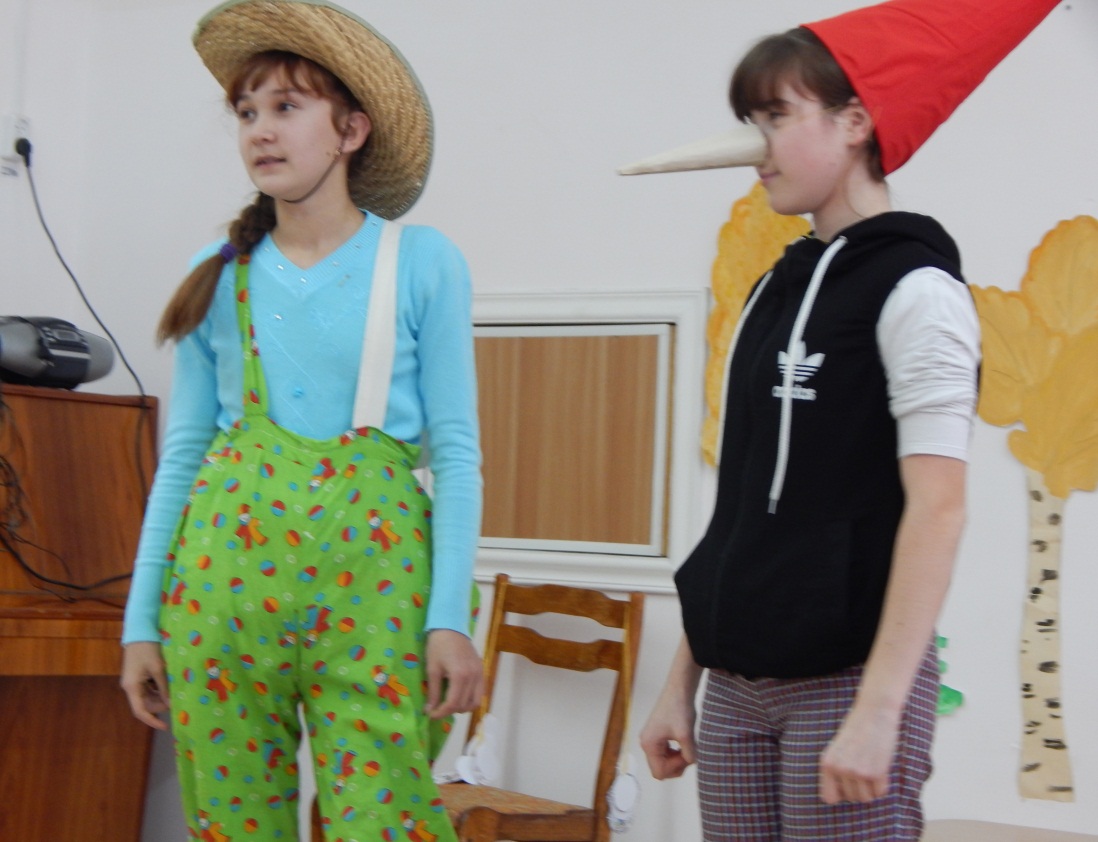 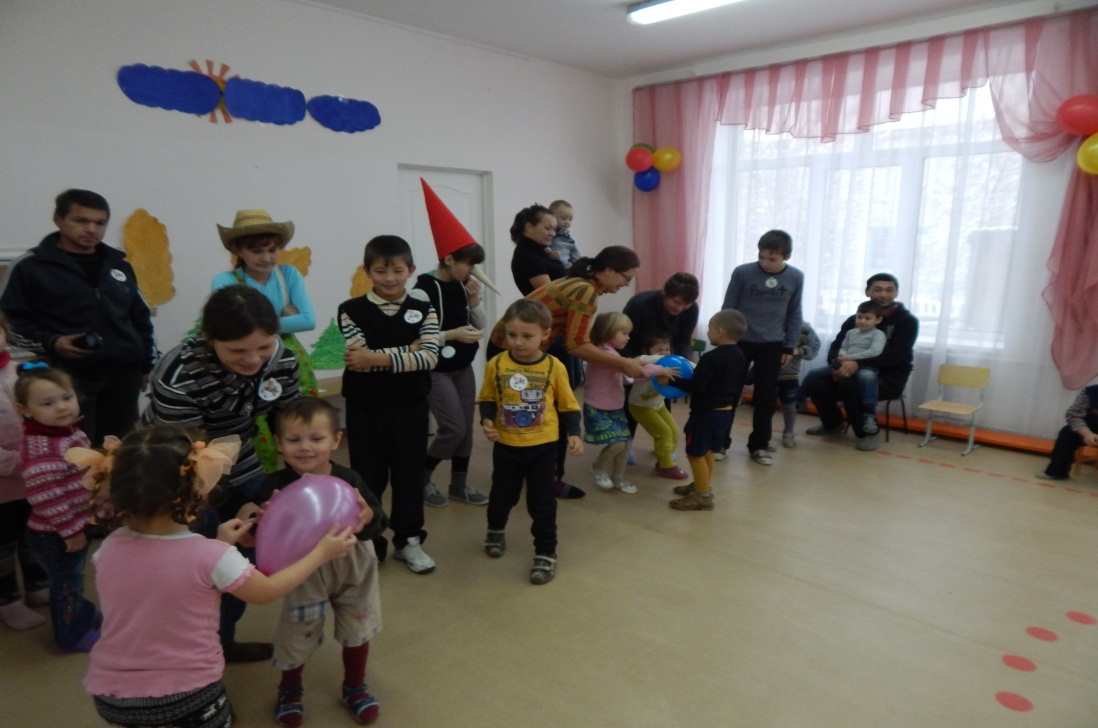 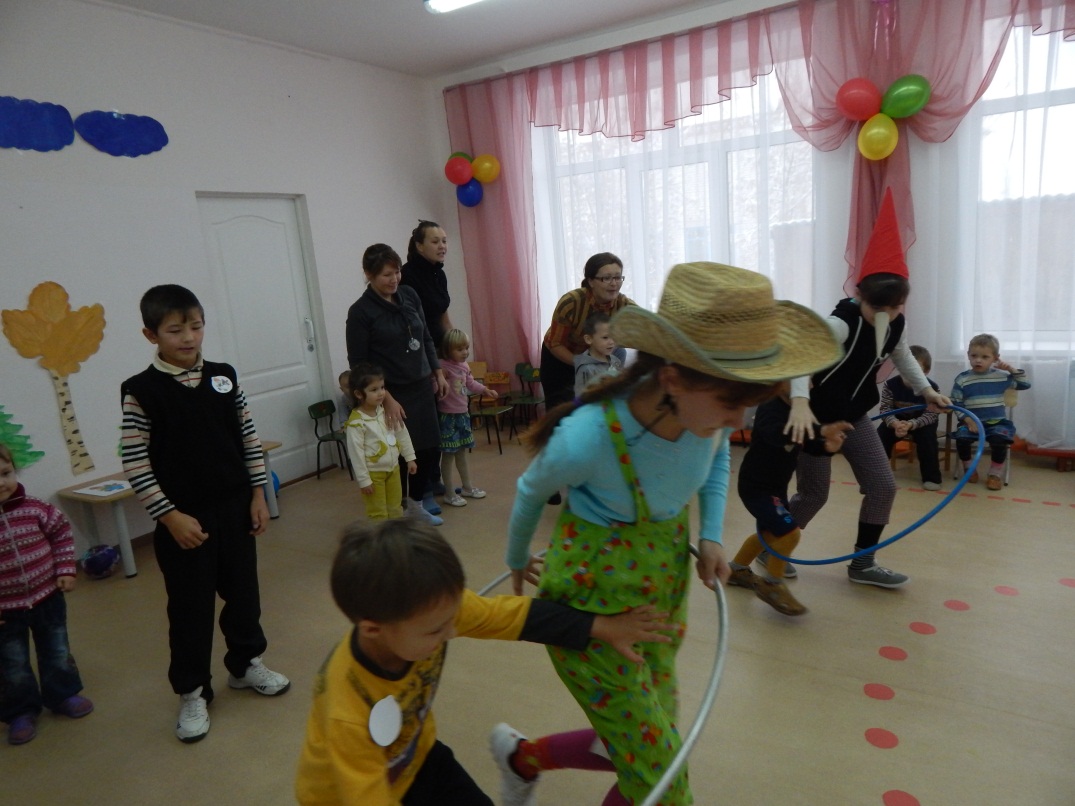 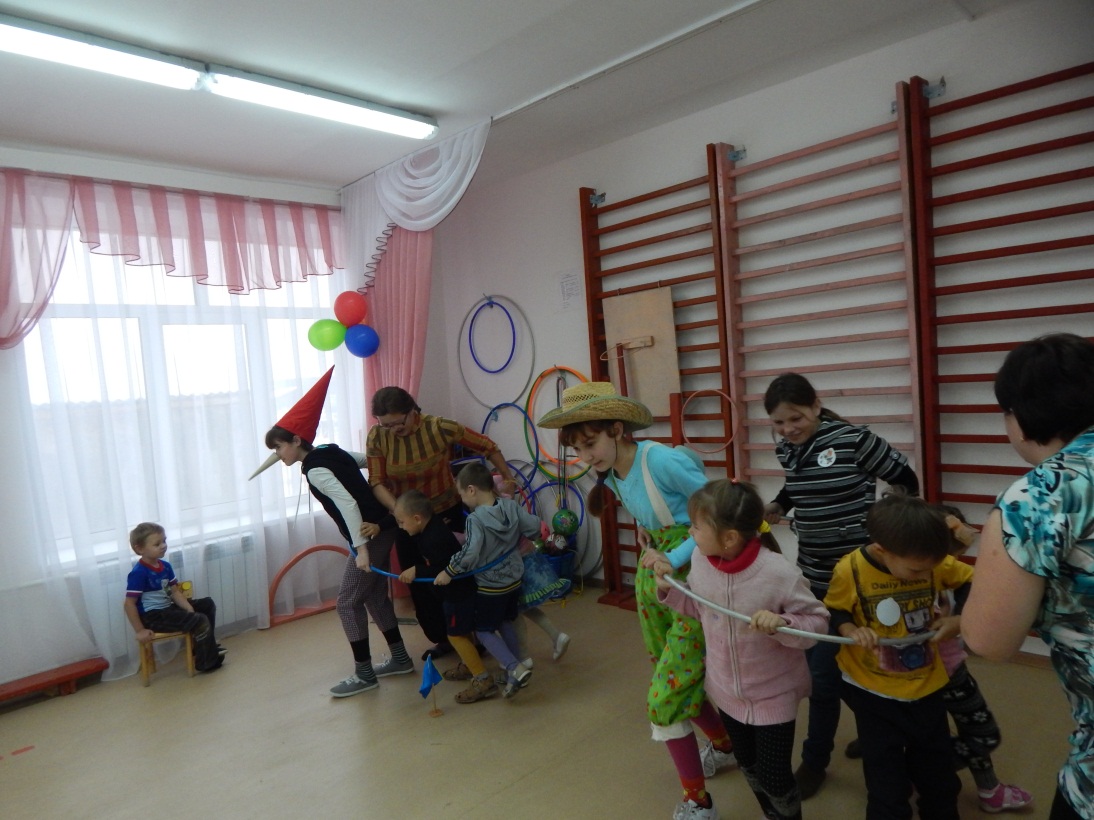 